附件1采矿权转让申请书（空表）附件2采矿权转让申请书（空表）XXXXXXXXXX高岭土矿采 矿 权 转 让申报资料XXXXXXXXXX高岭土矿2017年6月附件3采矿权转让批复（结果样本）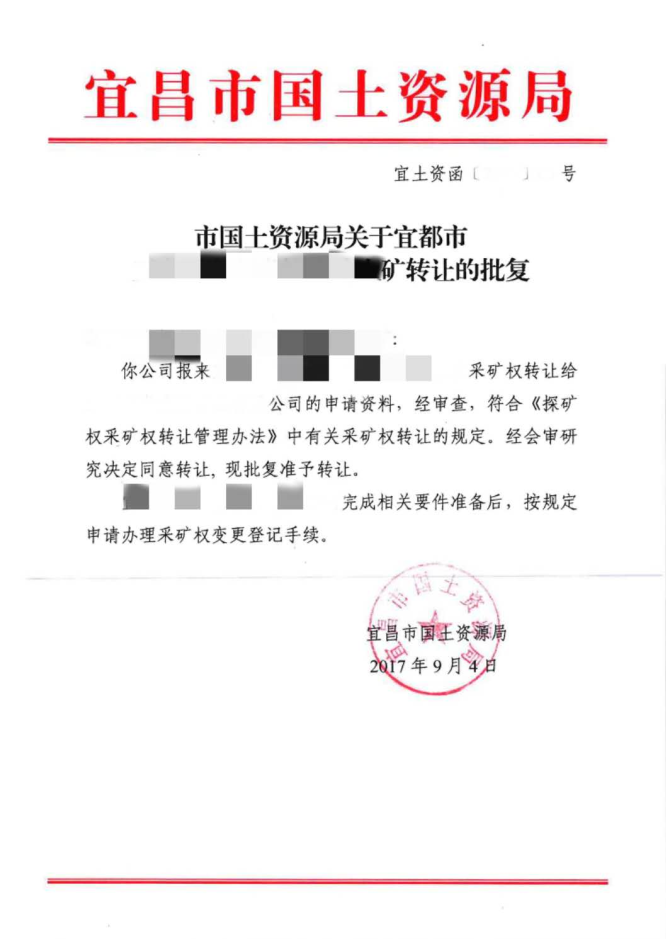 审批通知文号：审批通知文号：（    ）采转第采转第[     ]号采矿权转让申请书采矿权转让申请书采矿权转让申请书采矿权转让申请书采矿权转让申请书采矿权转让申请书采矿权转让申请书采矿权转让申请书采矿权转让申请书采矿权转让申请书采矿权转让申请书采矿权转让申请书采矿权转让申请书采矿权转让申请书采矿权转让申请书采矿权转让申请书采矿权转让申请书采矿权转让申请书采矿权转让申请书采矿权转让申请书采矿权转让申请书采矿权转让申请书采矿权转让申请书采矿权转让申请书采矿权转让申请书采矿权转让申请书采矿权转让申请书采矿权转让申请书采矿权转让申请书采矿权转让申请书采矿权转让申请书采矿权转让申请书采矿权转让申请书采矿权转让申请书采矿权转让申请书采矿权转让申请书采矿权转让申请书采矿权转让申请书采矿权转让申请书采矿权转让申请书采矿权转让申请书采矿权转让申请书采矿权转让申请书采矿权转让申请书采矿权转让申请书采矿权转让申请书采矿权转让申请书采矿权转让申请书采矿权转让申请书采矿权转让申请书采矿权转让申请书采矿权转让申请书采矿权转让申请书采矿权转让申请书采矿权转让申请书采矿权转让申请书采矿权转让申请书采矿权转让申请书采矿权转让申请书采矿权转让申请书采矿权转让申请书采矿权转让申请书采矿权转让申请书采矿权转让申请书采矿权转让申请书采矿权转让申请书采矿权转让申请书采矿权转让申请书采矿权转让申请书采矿权转让申请书采矿权转让申请书采矿权转让申请书采矿权转让申请书采矿权转让申请书采矿权转让申请书采矿权转让申请书采矿权转让申请书采矿权转让申请书采矿权转让申请书采矿权转让申请书采矿权转让申请书采矿权转让申请书采矿权转让申请书采矿权转让申请书采矿权转让申请书采矿权转让申请书采矿权转让申请书采矿权转让申请书采矿权转让申请书采矿权转让申请书采矿权转让申请书采矿权转让申请书采矿权转让申请书采矿权转让申请书采矿权转让申请书采矿权转让申请书采矿权转让申请书采矿权转让申请书采矿权转让申请书采矿权转让申请书采矿权转让申请书采矿权转让申请书采矿权转让申请书采矿权转让申请书采矿权转让申请书采矿权转让申请书采矿权转让申请书采矿权转让申请书采矿权转让申请书采矿权转让申请书采矿权转让申请书采矿权转让申请书采矿权转让申请书采矿权转让申请书采矿权转让申请书采矿权转让申请书采矿权转让申请书采矿权转让申请书采矿权转让申请书采矿权转让申请书采矿权转让申请书采矿权转让申请书采矿权转让申请书采矿权转让申请书采矿权转让申请书采矿权转让申请书采矿权转让申请书采矿权转让申请书采矿权转让申请书采矿权转让申请书采矿权转让申请书采矿权转让申请书采矿权转让申请书采矿权转让申请书采矿权转让申请书采矿权转让申请书采矿权转让申请书采矿权转让申请书采矿权转让申请书采矿权转让申请书采矿权转让申请书采矿权转让申请书采矿权转让申请书采矿权转让申请书采矿权转让申请书采矿权转让申请书采矿权转让申请书采矿权转让申请书采矿权转让申请书采矿权转让申请书采矿权转让申请书采矿权转让申请书采矿权转让申请书采矿权转让申请书采矿权转让申请书采矿权转让申请书采矿权转让申请书采矿权转让申请书采矿权转让申请书采矿权转让申请书采矿权转让申请书采矿权转让申请书采矿权转让申请书采矿权转让申请书采矿权转让申请书矿  山  名  称：矿  山  名  称：矿  山  名  称：转 让 申 请 人：转 让 申 请 人：转 让 申 请 人：（印章）（印章）受   让   人：受   让   人：受   让   人：（印章）（印章）填  表  时  间：填  表  时  间：填  表  时  间：年月日一、填表说明一、填表说明一、填表说明一、填表说明一、填表说明一、填表说明一、填表说明一、填表说明一、填表说明一、填表说明一、填表说明一、填表说明一、填表说明一、填表说明一、填表说明一、填表说明一、填表说明一、填表说明一、填表说明一、填表说明一、填表说明一、填表说明一、填表说明一、填表说明一、填表说明一、填表说明一、填表说明一、填表说明一、填表说明一、填表说明一、填表说明一、填表说明一、填表说明一、填表说明一、填表说明一、填表说明一、填表说明一、填表说明一、填表说明一、填表说明一、填表说明一、填表说明一、填表说明一、填表说明一、填表说明一、填表说明一、填表说明一、填表说明一、填表说明一、填表说明一、填表说明一、填表说明一、填表说明一、填表说明一、填表说明一、填表说明    1、本申请书一式四分，要求字迹清晰、工整。不收复印件。    1、本申请书一式四分，要求字迹清晰、工整。不收复印件。    1、本申请书一式四分，要求字迹清晰、工整。不收复印件。    1、本申请书一式四分，要求字迹清晰、工整。不收复印件。    1、本申请书一式四分，要求字迹清晰、工整。不收复印件。    1、本申请书一式四分，要求字迹清晰、工整。不收复印件。    1、本申请书一式四分，要求字迹清晰、工整。不收复印件。    1、本申请书一式四分，要求字迹清晰、工整。不收复印件。    1、本申请书一式四分，要求字迹清晰、工整。不收复印件。    1、本申请书一式四分，要求字迹清晰、工整。不收复印件。    1、本申请书一式四分，要求字迹清晰、工整。不收复印件。    1、本申请书一式四分，要求字迹清晰、工整。不收复印件。    1、本申请书一式四分，要求字迹清晰、工整。不收复印件。    1、本申请书一式四分，要求字迹清晰、工整。不收复印件。    1、本申请书一式四分，要求字迹清晰、工整。不收复印件。    1、本申请书一式四分，要求字迹清晰、工整。不收复印件。    1、本申请书一式四分，要求字迹清晰、工整。不收复印件。    1、本申请书一式四分，要求字迹清晰、工整。不收复印件。    1、本申请书一式四分，要求字迹清晰、工整。不收复印件。    1、本申请书一式四分，要求字迹清晰、工整。不收复印件。    1、本申请书一式四分，要求字迹清晰、工整。不收复印件。    1、本申请书一式四分，要求字迹清晰、工整。不收复印件。    1、本申请书一式四分，要求字迹清晰、工整。不收复印件。    1、本申请书一式四分，要求字迹清晰、工整。不收复印件。    1、本申请书一式四分，要求字迹清晰、工整。不收复印件。    1、本申请书一式四分，要求字迹清晰、工整。不收复印件。    1、本申请书一式四分，要求字迹清晰、工整。不收复印件。    1、本申请书一式四分，要求字迹清晰、工整。不收复印件。    2、“转让申请人”即采矿权人。转让申请人或受让人为法人的，填写法人名称为自然人名称。    2、“转让申请人”即采矿权人。转让申请人或受让人为法人的，填写法人名称为自然人名称。    2、“转让申请人”即采矿权人。转让申请人或受让人为法人的，填写法人名称为自然人名称。    2、“转让申请人”即采矿权人。转让申请人或受让人为法人的，填写法人名称为自然人名称。    2、“转让申请人”即采矿权人。转让申请人或受让人为法人的，填写法人名称为自然人名称。    2、“转让申请人”即采矿权人。转让申请人或受让人为法人的，填写法人名称为自然人名称。    2、“转让申请人”即采矿权人。转让申请人或受让人为法人的，填写法人名称为自然人名称。    2、“转让申请人”即采矿权人。转让申请人或受让人为法人的，填写法人名称为自然人名称。    2、“转让申请人”即采矿权人。转让申请人或受让人为法人的，填写法人名称为自然人名称。    2、“转让申请人”即采矿权人。转让申请人或受让人为法人的，填写法人名称为自然人名称。    2、“转让申请人”即采矿权人。转让申请人或受让人为法人的，填写法人名称为自然人名称。    2、“转让申请人”即采矿权人。转让申请人或受让人为法人的，填写法人名称为自然人名称。    2、“转让申请人”即采矿权人。转让申请人或受让人为法人的，填写法人名称为自然人名称。    2、“转让申请人”即采矿权人。转让申请人或受让人为法人的，填写法人名称为自然人名称。    2、“转让申请人”即采矿权人。转让申请人或受让人为法人的，填写法人名称为自然人名称。    2、“转让申请人”即采矿权人。转让申请人或受让人为法人的，填写法人名称为自然人名称。    2、“转让申请人”即采矿权人。转让申请人或受让人为法人的，填写法人名称为自然人名称。    2、“转让申请人”即采矿权人。转让申请人或受让人为法人的，填写法人名称为自然人名称。    2、“转让申请人”即采矿权人。转让申请人或受让人为法人的，填写法人名称为自然人名称。    2、“转让申请人”即采矿权人。转让申请人或受让人为法人的，填写法人名称为自然人名称。    2、“转让申请人”即采矿权人。转让申请人或受让人为法人的，填写法人名称为自然人名称。    2、“转让申请人”即采矿权人。转让申请人或受让人为法人的，填写法人名称为自然人名称。    2、“转让申请人”即采矿权人。转让申请人或受让人为法人的，填写法人名称为自然人名称。    2、“转让申请人”即采矿权人。转让申请人或受让人为法人的，填写法人名称为自然人名称。    2、“转让申请人”即采矿权人。转让申请人或受让人为法人的，填写法人名称为自然人名称。    2、“转让申请人”即采矿权人。转让申请人或受让人为法人的，填写法人名称为自然人名称。    2、“转让申请人”即采矿权人。转让申请人或受让人为法人的，填写法人名称为自然人名称。    2、“转让申请人”即采矿权人。转让申请人或受让人为法人的，填写法人名称为自然人名称。    3、“矿山名称”即采矿许可证上登记的矿山名称。    3、“矿山名称”即采矿许可证上登记的矿山名称。    3、“矿山名称”即采矿许可证上登记的矿山名称。    3、“矿山名称”即采矿许可证上登记的矿山名称。    3、“矿山名称”即采矿许可证上登记的矿山名称。    3、“矿山名称”即采矿许可证上登记的矿山名称。    3、“矿山名称”即采矿许可证上登记的矿山名称。    3、“矿山名称”即采矿许可证上登记的矿山名称。    3、“矿山名称”即采矿许可证上登记的矿山名称。    3、“矿山名称”即采矿许可证上登记的矿山名称。    3、“矿山名称”即采矿许可证上登记的矿山名称。    3、“矿山名称”即采矿许可证上登记的矿山名称。    3、“矿山名称”即采矿许可证上登记的矿山名称。    3、“矿山名称”即采矿许可证上登记的矿山名称。    3、“矿山名称”即采矿许可证上登记的矿山名称。    3、“矿山名称”即采矿许可证上登记的矿山名称。    3、“矿山名称”即采矿许可证上登记的矿山名称。    3、“矿山名称”即采矿许可证上登记的矿山名称。    3、“矿山名称”即采矿许可证上登记的矿山名称。    3、“矿山名称”即采矿许可证上登记的矿山名称。    3、“矿山名称”即采矿许可证上登记的矿山名称。    3、“矿山名称”即采矿许可证上登记的矿山名称。    3、“矿山名称”即采矿许可证上登记的矿山名称。    3、“矿山名称”即采矿许可证上登记的矿山名称。    3、“矿山名称”即采矿许可证上登记的矿山名称。    3、“矿山名称”即采矿许可证上登记的矿山名称。    3、“矿山名称”即采矿许可证上登记的矿山名称。    3、“矿山名称”即采矿许可证上登记的矿山名称。    4、“法定代表人”由法定代表人填写并盖印章。    4、“法定代表人”由法定代表人填写并盖印章。    4、“法定代表人”由法定代表人填写并盖印章。    4、“法定代表人”由法定代表人填写并盖印章。    4、“法定代表人”由法定代表人填写并盖印章。    4、“法定代表人”由法定代表人填写并盖印章。    4、“法定代表人”由法定代表人填写并盖印章。    4、“法定代表人”由法定代表人填写并盖印章。    4、“法定代表人”由法定代表人填写并盖印章。    4、“法定代表人”由法定代表人填写并盖印章。    4、“法定代表人”由法定代表人填写并盖印章。    4、“法定代表人”由法定代表人填写并盖印章。    4、“法定代表人”由法定代表人填写并盖印章。    4、“法定代表人”由法定代表人填写并盖印章。    4、“法定代表人”由法定代表人填写并盖印章。    4、“法定代表人”由法定代表人填写并盖印章。    4、“法定代表人”由法定代表人填写并盖印章。    4、“法定代表人”由法定代表人填写并盖印章。    4、“法定代表人”由法定代表人填写并盖印章。    4、“法定代表人”由法定代表人填写并盖印章。    4、“法定代表人”由法定代表人填写并盖印章。    4、“法定代表人”由法定代表人填写并盖印章。    4、“法定代表人”由法定代表人填写并盖印章。    4、“法定代表人”由法定代表人填写并盖印章。    4、“法定代表人”由法定代表人填写并盖印章。    4、“法定代表人”由法定代表人填写并盖印章。    4、“法定代表人”由法定代表人填写并盖印章。    4、“法定代表人”由法定代表人填写并盖印章。    5、“经济类型”是指国有、集体、私营、个体、联营、股份制、外商投资、港澳台投资经济等。    5、“经济类型”是指国有、集体、私营、个体、联营、股份制、外商投资、港澳台投资经济等。    5、“经济类型”是指国有、集体、私营、个体、联营、股份制、外商投资、港澳台投资经济等。    5、“经济类型”是指国有、集体、私营、个体、联营、股份制、外商投资、港澳台投资经济等。    5、“经济类型”是指国有、集体、私营、个体、联营、股份制、外商投资、港澳台投资经济等。    5、“经济类型”是指国有、集体、私营、个体、联营、股份制、外商投资、港澳台投资经济等。    5、“经济类型”是指国有、集体、私营、个体、联营、股份制、外商投资、港澳台投资经济等。    5、“经济类型”是指国有、集体、私营、个体、联营、股份制、外商投资、港澳台投资经济等。    5、“经济类型”是指国有、集体、私营、个体、联营、股份制、外商投资、港澳台投资经济等。    5、“经济类型”是指国有、集体、私营、个体、联营、股份制、外商投资、港澳台投资经济等。    5、“经济类型”是指国有、集体、私营、个体、联营、股份制、外商投资、港澳台投资经济等。    5、“经济类型”是指国有、集体、私营、个体、联营、股份制、外商投资、港澳台投资经济等。    5、“经济类型”是指国有、集体、私营、个体、联营、股份制、外商投资、港澳台投资经济等。    5、“经济类型”是指国有、集体、私营、个体、联营、股份制、外商投资、港澳台投资经济等。    5、“经济类型”是指国有、集体、私营、个体、联营、股份制、外商投资、港澳台投资经济等。    5、“经济类型”是指国有、集体、私营、个体、联营、股份制、外商投资、港澳台投资经济等。    5、“经济类型”是指国有、集体、私营、个体、联营、股份制、外商投资、港澳台投资经济等。    5、“经济类型”是指国有、集体、私营、个体、联营、股份制、外商投资、港澳台投资经济等。    5、“经济类型”是指国有、集体、私营、个体、联营、股份制、外商投资、港澳台投资经济等。    5、“经济类型”是指国有、集体、私营、个体、联营、股份制、外商投资、港澳台投资经济等。    5、“经济类型”是指国有、集体、私营、个体、联营、股份制、外商投资、港澳台投资经济等。    5、“经济类型”是指国有、集体、私营、个体、联营、股份制、外商投资、港澳台投资经济等。    5、“经济类型”是指国有、集体、私营、个体、联营、股份制、外商投资、港澳台投资经济等。    5、“经济类型”是指国有、集体、私营、个体、联营、股份制、外商投资、港澳台投资经济等。    5、“经济类型”是指国有、集体、私营、个体、联营、股份制、外商投资、港澳台投资经济等。    5、“经济类型”是指国有、集体、私营、个体、联营、股份制、外商投资、港澳台投资经济等。    5、“经济类型”是指国有、集体、私营、个体、联营、股份制、外商投资、港澳台投资经济等。    5、“经济类型”是指国有、集体、私营、个体、联营、股份制、外商投资、港澳台投资经济等。    6、“采矿权获得时间及方式”指转让申请人获得该采矿权的时间及方式。“方    6、“采矿权获得时间及方式”指转让申请人获得该采矿权的时间及方式。“方    6、“采矿权获得时间及方式”指转让申请人获得该采矿权的时间及方式。“方    6、“采矿权获得时间及方式”指转让申请人获得该采矿权的时间及方式。“方    6、“采矿权获得时间及方式”指转让申请人获得该采矿权的时间及方式。“方    6、“采矿权获得时间及方式”指转让申请人获得该采矿权的时间及方式。“方    6、“采矿权获得时间及方式”指转让申请人获得该采矿权的时间及方式。“方    6、“采矿权获得时间及方式”指转让申请人获得该采矿权的时间及方式。“方    6、“采矿权获得时间及方式”指转让申请人获得该采矿权的时间及方式。“方    6、“采矿权获得时间及方式”指转让申请人获得该采矿权的时间及方式。“方    6、“采矿权获得时间及方式”指转让申请人获得该采矿权的时间及方式。“方    6、“采矿权获得时间及方式”指转让申请人获得该采矿权的时间及方式。“方    6、“采矿权获得时间及方式”指转让申请人获得该采矿权的时间及方式。“方    6、“采矿权获得时间及方式”指转让申请人获得该采矿权的时间及方式。“方    6、“采矿权获得时间及方式”指转让申请人获得该采矿权的时间及方式。“方    6、“采矿权获得时间及方式”指转让申请人获得该采矿权的时间及方式。“方    6、“采矿权获得时间及方式”指转让申请人获得该采矿权的时间及方式。“方    6、“采矿权获得时间及方式”指转让申请人获得该采矿权的时间及方式。“方    6、“采矿权获得时间及方式”指转让申请人获得该采矿权的时间及方式。“方    6、“采矿权获得时间及方式”指转让申请人获得该采矿权的时间及方式。“方    6、“采矿权获得时间及方式”指转让申请人获得该采矿权的时间及方式。“方    6、“采矿权获得时间及方式”指转让申请人获得该采矿权的时间及方式。“方    6、“采矿权获得时间及方式”指转让申请人获得该采矿权的时间及方式。“方    6、“采矿权获得时间及方式”指转让申请人获得该采矿权的时间及方式。“方    6、“采矿权获得时间及方式”指转让申请人获得该采矿权的时间及方式。“方    6、“采矿权获得时间及方式”指转让申请人获得该采矿权的时间及方式。“方    6、“采矿权获得时间及方式”指转让申请人获得该采矿权的时间及方式。“方    6、“采矿权获得时间及方式”指转让申请人获得该采矿权的时间及方式。“方式”指从国家直接获得、转让获得及有偿、无偿等情况。式”指从国家直接获得、转让获得及有偿、无偿等情况。式”指从国家直接获得、转让获得及有偿、无偿等情况。式”指从国家直接获得、转让获得及有偿、无偿等情况。式”指从国家直接获得、转让获得及有偿、无偿等情况。式”指从国家直接获得、转让获得及有偿、无偿等情况。式”指从国家直接获得、转让获得及有偿、无偿等情况。式”指从国家直接获得、转让获得及有偿、无偿等情况。式”指从国家直接获得、转让获得及有偿、无偿等情况。式”指从国家直接获得、转让获得及有偿、无偿等情况。式”指从国家直接获得、转让获得及有偿、无偿等情况。式”指从国家直接获得、转让获得及有偿、无偿等情况。式”指从国家直接获得、转让获得及有偿、无偿等情况。式”指从国家直接获得、转让获得及有偿、无偿等情况。式”指从国家直接获得、转让获得及有偿、无偿等情况。式”指从国家直接获得、转让获得及有偿、无偿等情况。式”指从国家直接获得、转让获得及有偿、无偿等情况。式”指从国家直接获得、转让获得及有偿、无偿等情况。式”指从国家直接获得、转让获得及有偿、无偿等情况。式”指从国家直接获得、转让获得及有偿、无偿等情况。式”指从国家直接获得、转让获得及有偿、无偿等情况。式”指从国家直接获得、转让获得及有偿、无偿等情况。式”指从国家直接获得、转让获得及有偿、无偿等情况。式”指从国家直接获得、转让获得及有偿、无偿等情况。式”指从国家直接获得、转让获得及有偿、无偿等情况。式”指从国家直接获得、转让获得及有偿、无偿等情况。式”指从国家直接获得、转让获得及有偿、无偿等情况。式”指从国家直接获得、转让获得及有偿、无偿等情况。    7、“采矿权转让原因和方式”中，“转让方式”可填出售、作价出资等。    7、“采矿权转让原因和方式”中，“转让方式”可填出售、作价出资等。    7、“采矿权转让原因和方式”中，“转让方式”可填出售、作价出资等。    7、“采矿权转让原因和方式”中，“转让方式”可填出售、作价出资等。    7、“采矿权转让原因和方式”中，“转让方式”可填出售、作价出资等。    7、“采矿权转让原因和方式”中，“转让方式”可填出售、作价出资等。    7、“采矿权转让原因和方式”中，“转让方式”可填出售、作价出资等。    7、“采矿权转让原因和方式”中，“转让方式”可填出售、作价出资等。    7、“采矿权转让原因和方式”中，“转让方式”可填出售、作价出资等。    7、“采矿权转让原因和方式”中，“转让方式”可填出售、作价出资等。    7、“采矿权转让原因和方式”中，“转让方式”可填出售、作价出资等。    7、“采矿权转让原因和方式”中，“转让方式”可填出售、作价出资等。    7、“采矿权转让原因和方式”中，“转让方式”可填出售、作价出资等。    7、“采矿权转让原因和方式”中，“转让方式”可填出售、作价出资等。    7、“采矿权转让原因和方式”中，“转让方式”可填出售、作价出资等。    7、“采矿权转让原因和方式”中，“转让方式”可填出售、作价出资等。    7、“采矿权转让原因和方式”中，“转让方式”可填出售、作价出资等。    7、“采矿权转让原因和方式”中，“转让方式”可填出售、作价出资等。    7、“采矿权转让原因和方式”中，“转让方式”可填出售、作价出资等。    7、“采矿权转让原因和方式”中，“转让方式”可填出售、作价出资等。    7、“采矿权转让原因和方式”中，“转让方式”可填出售、作价出资等。    7、“采矿权转让原因和方式”中，“转让方式”可填出售、作价出资等。    7、“采矿权转让原因和方式”中，“转让方式”可填出售、作价出资等。    7、“采矿权转让原因和方式”中，“转让方式”可填出售、作价出资等。    7、“采矿权转让原因和方式”中，“转让方式”可填出售、作价出资等。    7、“采矿权转让原因和方式”中，“转让方式”可填出售、作价出资等。    7、“采矿权转让原因和方式”中，“转让方式”可填出售、作价出资等。    7、“采矿权转让原因和方式”中，“转让方式”可填出售、作价出资等。    8、“采矿权评估值”是指经国务院地质矿产主管部门确认的评估结果。“评    8、“采矿权评估值”是指经国务院地质矿产主管部门确认的评估结果。“评    8、“采矿权评估值”是指经国务院地质矿产主管部门确认的评估结果。“评    8、“采矿权评估值”是指经国务院地质矿产主管部门确认的评估结果。“评    8、“采矿权评估值”是指经国务院地质矿产主管部门确认的评估结果。“评    8、“采矿权评估值”是指经国务院地质矿产主管部门确认的评估结果。“评    8、“采矿权评估值”是指经国务院地质矿产主管部门确认的评估结果。“评    8、“采矿权评估值”是指经国务院地质矿产主管部门确认的评估结果。“评    8、“采矿权评估值”是指经国务院地质矿产主管部门确认的评估结果。“评    8、“采矿权评估值”是指经国务院地质矿产主管部门确认的评估结果。“评    8、“采矿权评估值”是指经国务院地质矿产主管部门确认的评估结果。“评    8、“采矿权评估值”是指经国务院地质矿产主管部门确认的评估结果。“评    8、“采矿权评估值”是指经国务院地质矿产主管部门确认的评估结果。“评    8、“采矿权评估值”是指经国务院地质矿产主管部门确认的评估结果。“评    8、“采矿权评估值”是指经国务院地质矿产主管部门确认的评估结果。“评    8、“采矿权评估值”是指经国务院地质矿产主管部门确认的评估结果。“评    8、“采矿权评估值”是指经国务院地质矿产主管部门确认的评估结果。“评    8、“采矿权评估值”是指经国务院地质矿产主管部门确认的评估结果。“评    8、“采矿权评估值”是指经国务院地质矿产主管部门确认的评估结果。“评    8、“采矿权评估值”是指经国务院地质矿产主管部门确认的评估结果。“评    8、“采矿权评估值”是指经国务院地质矿产主管部门确认的评估结果。“评    8、“采矿权评估值”是指经国务院地质矿产主管部门确认的评估结果。“评    8、“采矿权评估值”是指经国务院地质矿产主管部门确认的评估结果。“评    8、“采矿权评估值”是指经国务院地质矿产主管部门确认的评估结果。“评    8、“采矿权评估值”是指经国务院地质矿产主管部门确认的评估结果。“评    8、“采矿权评估值”是指经国务院地质矿产主管部门确认的评估结果。“评    8、“采矿权评估值”是指经国务院地质矿产主管部门确认的评估结果。“评    8、“采矿权评估值”是指经国务院地质矿产主管部门确认的评估结果。“评估机构名称”是指由国务院地质矿产主管部门会同国务院国有资产管理部门认定的估机构名称”是指由国务院地质矿产主管部门会同国务院国有资产管理部门认定的估机构名称”是指由国务院地质矿产主管部门会同国务院国有资产管理部门认定的估机构名称”是指由国务院地质矿产主管部门会同国务院国有资产管理部门认定的估机构名称”是指由国务院地质矿产主管部门会同国务院国有资产管理部门认定的估机构名称”是指由国务院地质矿产主管部门会同国务院国有资产管理部门认定的估机构名称”是指由国务院地质矿产主管部门会同国务院国有资产管理部门认定的估机构名称”是指由国务院地质矿产主管部门会同国务院国有资产管理部门认定的估机构名称”是指由国务院地质矿产主管部门会同国务院国有资产管理部门认定的估机构名称”是指由国务院地质矿产主管部门会同国务院国有资产管理部门认定的估机构名称”是指由国务院地质矿产主管部门会同国务院国有资产管理部门认定的估机构名称”是指由国务院地质矿产主管部门会同国务院国有资产管理部门认定的估机构名称”是指由国务院地质矿产主管部门会同国务院国有资产管理部门认定的估机构名称”是指由国务院地质矿产主管部门会同国务院国有资产管理部门认定的估机构名称”是指由国务院地质矿产主管部门会同国务院国有资产管理部门认定的估机构名称”是指由国务院地质矿产主管部门会同国务院国有资产管理部门认定的估机构名称”是指由国务院地质矿产主管部门会同国务院国有资产管理部门认定的估机构名称”是指由国务院地质矿产主管部门会同国务院国有资产管理部门认定的估机构名称”是指由国务院地质矿产主管部门会同国务院国有资产管理部门认定的估机构名称”是指由国务院地质矿产主管部门会同国务院国有资产管理部门认定的估机构名称”是指由国务院地质矿产主管部门会同国务院国有资产管理部门认定的估机构名称”是指由国务院地质矿产主管部门会同国务院国有资产管理部门认定的估机构名称”是指由国务院地质矿产主管部门会同国务院国有资产管理部门认定的估机构名称”是指由国务院地质矿产主管部门会同国务院国有资产管理部门认定的估机构名称”是指由国务院地质矿产主管部门会同国务院国有资产管理部门认定的估机构名称”是指由国务院地质矿产主管部门会同国务院国有资产管理部门认定的估机构名称”是指由国务院地质矿产主管部门会同国务院国有资产管理部门认定的估机构名称”是指由国务院地质矿产主管部门会同国务院国有资产管理部门认定的评估机构名称。“评估机构资格证号”指由探矿权、采矿权评估机构管理机关颁发评估机构名称。“评估机构资格证号”指由探矿权、采矿权评估机构管理机关颁发评估机构名称。“评估机构资格证号”指由探矿权、采矿权评估机构管理机关颁发评估机构名称。“评估机构资格证号”指由探矿权、采矿权评估机构管理机关颁发评估机构名称。“评估机构资格证号”指由探矿权、采矿权评估机构管理机关颁发评估机构名称。“评估机构资格证号”指由探矿权、采矿权评估机构管理机关颁发评估机构名称。“评估机构资格证号”指由探矿权、采矿权评估机构管理机关颁发评估机构名称。“评估机构资格证号”指由探矿权、采矿权评估机构管理机关颁发评估机构名称。“评估机构资格证号”指由探矿权、采矿权评估机构管理机关颁发评估机构名称。“评估机构资格证号”指由探矿权、采矿权评估机构管理机关颁发评估机构名称。“评估机构资格证号”指由探矿权、采矿权评估机构管理机关颁发评估机构名称。“评估机构资格证号”指由探矿权、采矿权评估机构管理机关颁发评估机构名称。“评估机构资格证号”指由探矿权、采矿权评估机构管理机关颁发评估机构名称。“评估机构资格证号”指由探矿权、采矿权评估机构管理机关颁发评估机构名称。“评估机构资格证号”指由探矿权、采矿权评估机构管理机关颁发评估机构名称。“评估机构资格证号”指由探矿权、采矿权评估机构管理机关颁发评估机构名称。“评估机构资格证号”指由探矿权、采矿权评估机构管理机关颁发评估机构名称。“评估机构资格证号”指由探矿权、采矿权评估机构管理机关颁发评估机构名称。“评估机构资格证号”指由探矿权、采矿权评估机构管理机关颁发评估机构名称。“评估机构资格证号”指由探矿权、采矿权评估机构管理机关颁发评估机构名称。“评估机构资格证号”指由探矿权、采矿权评估机构管理机关颁发评估机构名称。“评估机构资格证号”指由探矿权、采矿权评估机构管理机关颁发评估机构名称。“评估机构资格证号”指由探矿权、采矿权评估机构管理机关颁发评估机构名称。“评估机构资格证号”指由探矿权、采矿权评估机构管理机关颁发评估机构名称。“评估机构资格证号”指由探矿权、采矿权评估机构管理机关颁发评估机构名称。“评估机构资格证号”指由探矿权、采矿权评估机构管理机关颁发评估机构名称。“评估机构资格证号”指由探矿权、采矿权评估机构管理机关颁发评估机构名称。“评估机构资格证号”指由探矿权、采矿权评估机构管理机关颁发的资格证书上的资格证号码。如为非国家出资勘查形成的采矿权，以上三项内容可的资格证书上的资格证号码。如为非国家出资勘查形成的采矿权，以上三项内容可的资格证书上的资格证号码。如为非国家出资勘查形成的采矿权，以上三项内容可的资格证书上的资格证号码。如为非国家出资勘查形成的采矿权，以上三项内容可的资格证书上的资格证号码。如为非国家出资勘查形成的采矿权，以上三项内容可的资格证书上的资格证号码。如为非国家出资勘查形成的采矿权，以上三项内容可的资格证书上的资格证号码。如为非国家出资勘查形成的采矿权，以上三项内容可的资格证书上的资格证号码。如为非国家出资勘查形成的采矿权，以上三项内容可的资格证书上的资格证号码。如为非国家出资勘查形成的采矿权，以上三项内容可的资格证书上的资格证号码。如为非国家出资勘查形成的采矿权，以上三项内容可的资格证书上的资格证号码。如为非国家出资勘查形成的采矿权，以上三项内容可的资格证书上的资格证号码。如为非国家出资勘查形成的采矿权，以上三项内容可的资格证书上的资格证号码。如为非国家出资勘查形成的采矿权，以上三项内容可的资格证书上的资格证号码。如为非国家出资勘查形成的采矿权，以上三项内容可的资格证书上的资格证号码。如为非国家出资勘查形成的采矿权，以上三项内容可的资格证书上的资格证号码。如为非国家出资勘查形成的采矿权，以上三项内容可的资格证书上的资格证号码。如为非国家出资勘查形成的采矿权，以上三项内容可的资格证书上的资格证号码。如为非国家出资勘查形成的采矿权，以上三项内容可的资格证书上的资格证号码。如为非国家出资勘查形成的采矿权，以上三项内容可的资格证书上的资格证号码。如为非国家出资勘查形成的采矿权，以上三项内容可的资格证书上的资格证号码。如为非国家出资勘查形成的采矿权，以上三项内容可的资格证书上的资格证号码。如为非国家出资勘查形成的采矿权，以上三项内容可的资格证书上的资格证号码。如为非国家出资勘查形成的采矿权，以上三项内容可的资格证书上的资格证号码。如为非国家出资勘查形成的采矿权，以上三项内容可的资格证书上的资格证号码。如为非国家出资勘查形成的采矿权，以上三项内容可的资格证书上的资格证号码。如为非国家出资勘查形成的采矿权，以上三项内容可的资格证书上的资格证号码。如为非国家出资勘查形成的采矿权，以上三项内容可的资格证书上的资格证号码。如为非国家出资勘查形成的采矿权，以上三项内容可不填写。不填写。不填写。不填写。不填写。不填写。不填写。不填写。不填写。不填写。不填写。不填写。不填写。不填写。不填写。不填写。不填写。不填写。不填写。不填写。不填写。不填写。不填写。不填写。不填写。不填写。不填写。不填写。    9、“采矿权价款缴纳方式”可一次性缴纳、分期缴纳、作价出资或其它方式。    9、“采矿权价款缴纳方式”可一次性缴纳、分期缴纳、作价出资或其它方式。    9、“采矿权价款缴纳方式”可一次性缴纳、分期缴纳、作价出资或其它方式。    9、“采矿权价款缴纳方式”可一次性缴纳、分期缴纳、作价出资或其它方式。    9、“采矿权价款缴纳方式”可一次性缴纳、分期缴纳、作价出资或其它方式。    9、“采矿权价款缴纳方式”可一次性缴纳、分期缴纳、作价出资或其它方式。    9、“采矿权价款缴纳方式”可一次性缴纳、分期缴纳、作价出资或其它方式。    9、“采矿权价款缴纳方式”可一次性缴纳、分期缴纳、作价出资或其它方式。    9、“采矿权价款缴纳方式”可一次性缴纳、分期缴纳、作价出资或其它方式。    9、“采矿权价款缴纳方式”可一次性缴纳、分期缴纳、作价出资或其它方式。    9、“采矿权价款缴纳方式”可一次性缴纳、分期缴纳、作价出资或其它方式。    9、“采矿权价款缴纳方式”可一次性缴纳、分期缴纳、作价出资或其它方式。    9、“采矿权价款缴纳方式”可一次性缴纳、分期缴纳、作价出资或其它方式。    9、“采矿权价款缴纳方式”可一次性缴纳、分期缴纳、作价出资或其它方式。    9、“采矿权价款缴纳方式”可一次性缴纳、分期缴纳、作价出资或其它方式。    9、“采矿权价款缴纳方式”可一次性缴纳、分期缴纳、作价出资或其它方式。    9、“采矿权价款缴纳方式”可一次性缴纳、分期缴纳、作价出资或其它方式。    9、“采矿权价款缴纳方式”可一次性缴纳、分期缴纳、作价出资或其它方式。    9、“采矿权价款缴纳方式”可一次性缴纳、分期缴纳、作价出资或其它方式。    9、“采矿权价款缴纳方式”可一次性缴纳、分期缴纳、作价出资或其它方式。    9、“采矿权价款缴纳方式”可一次性缴纳、分期缴纳、作价出资或其它方式。    9、“采矿权价款缴纳方式”可一次性缴纳、分期缴纳、作价出资或其它方式。    9、“采矿权价款缴纳方式”可一次性缴纳、分期缴纳、作价出资或其它方式。    9、“采矿权价款缴纳方式”可一次性缴纳、分期缴纳、作价出资或其它方式。    9、“采矿权价款缴纳方式”可一次性缴纳、分期缴纳、作价出资或其它方式。    9、“采矿权价款缴纳方式”可一次性缴纳、分期缴纳、作价出资或其它方式。    9、“采矿权价款缴纳方式”可一次性缴纳、分期缴纳、作价出资或其它方式。    9、“采矿权价款缴纳方式”可一次性缴纳、分期缴纳、作价出资或其它方式。    10、申请人若无上级主管部门，“转让申请人上级主管部门意见”栏可不填    10、申请人若无上级主管部门，“转让申请人上级主管部门意见”栏可不填    10、申请人若无上级主管部门，“转让申请人上级主管部门意见”栏可不填    10、申请人若无上级主管部门，“转让申请人上级主管部门意见”栏可不填    10、申请人若无上级主管部门，“转让申请人上级主管部门意见”栏可不填    10、申请人若无上级主管部门，“转让申请人上级主管部门意见”栏可不填    10、申请人若无上级主管部门，“转让申请人上级主管部门意见”栏可不填    10、申请人若无上级主管部门，“转让申请人上级主管部门意见”栏可不填    10、申请人若无上级主管部门，“转让申请人上级主管部门意见”栏可不填    10、申请人若无上级主管部门，“转让申请人上级主管部门意见”栏可不填    10、申请人若无上级主管部门，“转让申请人上级主管部门意见”栏可不填    10、申请人若无上级主管部门，“转让申请人上级主管部门意见”栏可不填    10、申请人若无上级主管部门，“转让申请人上级主管部门意见”栏可不填    10、申请人若无上级主管部门，“转让申请人上级主管部门意见”栏可不填    10、申请人若无上级主管部门，“转让申请人上级主管部门意见”栏可不填    10、申请人若无上级主管部门，“转让申请人上级主管部门意见”栏可不填    10、申请人若无上级主管部门，“转让申请人上级主管部门意见”栏可不填    10、申请人若无上级主管部门，“转让申请人上级主管部门意见”栏可不填    10、申请人若无上级主管部门，“转让申请人上级主管部门意见”栏可不填    10、申请人若无上级主管部门，“转让申请人上级主管部门意见”栏可不填    10、申请人若无上级主管部门，“转让申请人上级主管部门意见”栏可不填    10、申请人若无上级主管部门，“转让申请人上级主管部门意见”栏可不填    10、申请人若无上级主管部门，“转让申请人上级主管部门意见”栏可不填    10、申请人若无上级主管部门，“转让申请人上级主管部门意见”栏可不填    10、申请人若无上级主管部门，“转让申请人上级主管部门意见”栏可不填    10、申请人若无上级主管部门，“转让申请人上级主管部门意见”栏可不填    10、申请人若无上级主管部门，“转让申请人上级主管部门意见”栏可不填    10、申请人若无上级主管部门，“转让申请人上级主管部门意见”栏可不填写。写。写。写。写。写。写。写。写。写。写。写。写。写。写。写。写。写。写。写。写。写。写。写。写。写。写。写。二、转让申请所必须附具的材料二、转让申请所必须附具的材料二、转让申请所必须附具的材料二、转让申请所必须附具的材料二、转让申请所必须附具的材料二、转让申请所必须附具的材料二、转让申请所必须附具的材料二、转让申请所必须附具的材料二、转让申请所必须附具的材料二、转让申请所必须附具的材料二、转让申请所必须附具的材料二、转让申请所必须附具的材料二、转让申请所必须附具的材料二、转让申请所必须附具的材料二、转让申请所必须附具的材料二、转让申请所必须附具的材料二、转让申请所必须附具的材料二、转让申请所必须附具的材料二、转让申请所必须附具的材料二、转让申请所必须附具的材料二、转让申请所必须附具的材料二、转让申请所必须附具的材料二、转让申请所必须附具的材料二、转让申请所必须附具的材料二、转让申请所必须附具的材料二、转让申请所必须附具的材料二、转让申请所必须附具的材料二、转让申请所必须附具的材料二、转让申请所必须附具的材料二、转让申请所必须附具的材料二、转让申请所必须附具的材料二、转让申请所必须附具的材料二、转让申请所必须附具的材料二、转让申请所必须附具的材料二、转让申请所必须附具的材料二、转让申请所必须附具的材料二、转让申请所必须附具的材料二、转让申请所必须附具的材料二、转让申请所必须附具的材料二、转让申请所必须附具的材料二、转让申请所必须附具的材料二、转让申请所必须附具的材料二、转让申请所必须附具的材料二、转让申请所必须附具的材料二、转让申请所必须附具的材料二、转让申请所必须附具的材料二、转让申请所必须附具的材料二、转让申请所必须附具的材料二、转让申请所必须附具的材料二、转让申请所必须附具的材料二、转让申请所必须附具的材料二、转让申请所必须附具的材料二、转让申请所必须附具的材料二、转让申请所必须附具的材料二、转让申请所必须附具的材料二、转让申请所必须附具的材料     （一）转让申请人     （一）转让申请人     （一）转让申请人     （一）转让申请人     （一）转让申请人     （一）转让申请人     （一）转让申请人     （一）转让申请人     （一）转让申请人     （一）转让申请人     （一）转让申请人     （一）转让申请人     （一）转让申请人     （一）转让申请人     （一）转让申请人     （一）转让申请人     （一）转让申请人     （一）转让申请人     （一）转让申请人     （一）转让申请人     （一）转让申请人     （一）转让申请人     （一）转让申请人     （一）转让申请人     （一）转让申请人     （一）转让申请人     （一）转让申请人     （一）转让申请人    1、采矿许可证复印件。    1、采矿许可证复印件。    1、采矿许可证复印件。    1、采矿许可证复印件。    1、采矿许可证复印件。    1、采矿许可证复印件。    1、采矿许可证复印件。    1、采矿许可证复印件。    1、采矿许可证复印件。    1、采矿许可证复印件。    1、采矿许可证复印件。    1、采矿许可证复印件。    1、采矿许可证复印件。    1、采矿许可证复印件。    1、采矿许可证复印件。    1、采矿许可证复印件。    1、采矿许可证复印件。    1、采矿许可证复印件。    1、采矿许可证复印件。    1、采矿许可证复印件。    1、采矿许可证复印件。    1、采矿许可证复印件。    1、采矿许可证复印件。    1、采矿许可证复印件。    1、采矿许可证复印件。    1、采矿许可证复印件。    1、采矿许可证复印件。    1、采矿许可证复印件。    2、由采矿登记机关出具的转让申请人按规定缴纳采矿权使用费及采矿权价款的证明材料。    2、由采矿登记机关出具的转让申请人按规定缴纳采矿权使用费及采矿权价款的证明材料。    2、由采矿登记机关出具的转让申请人按规定缴纳采矿权使用费及采矿权价款的证明材料。    2、由采矿登记机关出具的转让申请人按规定缴纳采矿权使用费及采矿权价款的证明材料。    2、由采矿登记机关出具的转让申请人按规定缴纳采矿权使用费及采矿权价款的证明材料。    2、由采矿登记机关出具的转让申请人按规定缴纳采矿权使用费及采矿权价款的证明材料。    2、由采矿登记机关出具的转让申请人按规定缴纳采矿权使用费及采矿权价款的证明材料。    2、由采矿登记机关出具的转让申请人按规定缴纳采矿权使用费及采矿权价款的证明材料。    2、由采矿登记机关出具的转让申请人按规定缴纳采矿权使用费及采矿权价款的证明材料。    2、由采矿登记机关出具的转让申请人按规定缴纳采矿权使用费及采矿权价款的证明材料。    2、由采矿登记机关出具的转让申请人按规定缴纳采矿权使用费及采矿权价款的证明材料。    2、由采矿登记机关出具的转让申请人按规定缴纳采矿权使用费及采矿权价款的证明材料。    2、由采矿登记机关出具的转让申请人按规定缴纳采矿权使用费及采矿权价款的证明材料。    2、由采矿登记机关出具的转让申请人按规定缴纳采矿权使用费及采矿权价款的证明材料。    2、由采矿登记机关出具的转让申请人按规定缴纳采矿权使用费及采矿权价款的证明材料。    2、由采矿登记机关出具的转让申请人按规定缴纳采矿权使用费及采矿权价款的证明材料。    2、由采矿登记机关出具的转让申请人按规定缴纳采矿权使用费及采矿权价款的证明材料。    2、由采矿登记机关出具的转让申请人按规定缴纳采矿权使用费及采矿权价款的证明材料。    2、由采矿登记机关出具的转让申请人按规定缴纳采矿权使用费及采矿权价款的证明材料。    2、由采矿登记机关出具的转让申请人按规定缴纳采矿权使用费及采矿权价款的证明材料。    2、由采矿登记机关出具的转让申请人按规定缴纳采矿权使用费及采矿权价款的证明材料。    2、由采矿登记机关出具的转让申请人按规定缴纳采矿权使用费及采矿权价款的证明材料。    2、由采矿登记机关出具的转让申请人按规定缴纳采矿权使用费及采矿权价款的证明材料。    2、由采矿登记机关出具的转让申请人按规定缴纳采矿权使用费及采矿权价款的证明材料。    2、由采矿登记机关出具的转让申请人按规定缴纳采矿权使用费及采矿权价款的证明材料。    2、由采矿登记机关出具的转让申请人按规定缴纳采矿权使用费及采矿权价款的证明材料。    2、由采矿登记机关出具的转让申请人按规定缴纳采矿权使用费及采矿权价款的证明材料。    2、由采矿登记机关出具的转让申请人按规定缴纳采矿权使用费及采矿权价款的证明材料。    3、由矿产资源补偿费征收管理机关出具的资源税缴纳情况的证明材料。    3、由矿产资源补偿费征收管理机关出具的资源税缴纳情况的证明材料。    3、由矿产资源补偿费征收管理机关出具的资源税缴纳情况的证明材料。    3、由矿产资源补偿费征收管理机关出具的资源税缴纳情况的证明材料。    3、由矿产资源补偿费征收管理机关出具的资源税缴纳情况的证明材料。    3、由矿产资源补偿费征收管理机关出具的资源税缴纳情况的证明材料。    3、由矿产资源补偿费征收管理机关出具的资源税缴纳情况的证明材料。    3、由矿产资源补偿费征收管理机关出具的资源税缴纳情况的证明材料。    3、由矿产资源补偿费征收管理机关出具的资源税缴纳情况的证明材料。    3、由矿产资源补偿费征收管理机关出具的资源税缴纳情况的证明材料。    3、由矿产资源补偿费征收管理机关出具的资源税缴纳情况的证明材料。    3、由矿产资源补偿费征收管理机关出具的资源税缴纳情况的证明材料。    3、由矿产资源补偿费征收管理机关出具的资源税缴纳情况的证明材料。    3、由矿产资源补偿费征收管理机关出具的资源税缴纳情况的证明材料。    3、由矿产资源补偿费征收管理机关出具的资源税缴纳情况的证明材料。    3、由矿产资源补偿费征收管理机关出具的资源税缴纳情况的证明材料。    3、由矿产资源补偿费征收管理机关出具的资源税缴纳情况的证明材料。    3、由矿产资源补偿费征收管理机关出具的资源税缴纳情况的证明材料。    3、由矿产资源补偿费征收管理机关出具的资源税缴纳情况的证明材料。    3、由矿产资源补偿费征收管理机关出具的资源税缴纳情况的证明材料。    3、由矿产资源补偿费征收管理机关出具的资源税缴纳情况的证明材料。    3、由矿产资源补偿费征收管理机关出具的资源税缴纳情况的证明材料。    3、由矿产资源补偿费征收管理机关出具的资源税缴纳情况的证明材料。    3、由矿产资源补偿费征收管理机关出具的资源税缴纳情况的证明材料。    3、由矿产资源补偿费征收管理机关出具的资源税缴纳情况的证明材料。    3、由矿产资源补偿费征收管理机关出具的资源税缴纳情况的证明材料。    3、由矿产资源补偿费征收管理机关出具的资源税缴纳情况的证明材料。    3、由矿产资源补偿费征收管理机关出具的资源税缴纳情况的证明材料。    4、由资源税征收管理机关出具的资源税缴纳情况的证明材料。    4、由资源税征收管理机关出具的资源税缴纳情况的证明材料。    4、由资源税征收管理机关出具的资源税缴纳情况的证明材料。    4、由资源税征收管理机关出具的资源税缴纳情况的证明材料。    4、由资源税征收管理机关出具的资源税缴纳情况的证明材料。    4、由资源税征收管理机关出具的资源税缴纳情况的证明材料。    4、由资源税征收管理机关出具的资源税缴纳情况的证明材料。    4、由资源税征收管理机关出具的资源税缴纳情况的证明材料。    4、由资源税征收管理机关出具的资源税缴纳情况的证明材料。    4、由资源税征收管理机关出具的资源税缴纳情况的证明材料。    4、由资源税征收管理机关出具的资源税缴纳情况的证明材料。    4、由资源税征收管理机关出具的资源税缴纳情况的证明材料。    4、由资源税征收管理机关出具的资源税缴纳情况的证明材料。    4、由资源税征收管理机关出具的资源税缴纳情况的证明材料。    4、由资源税征收管理机关出具的资源税缴纳情况的证明材料。    4、由资源税征收管理机关出具的资源税缴纳情况的证明材料。    4、由资源税征收管理机关出具的资源税缴纳情况的证明材料。    4、由资源税征收管理机关出具的资源税缴纳情况的证明材料。    4、由资源税征收管理机关出具的资源税缴纳情况的证明材料。    4、由资源税征收管理机关出具的资源税缴纳情况的证明材料。    4、由资源税征收管理机关出具的资源税缴纳情况的证明材料。    4、由资源税征收管理机关出具的资源税缴纳情况的证明材料。    4、由资源税征收管理机关出具的资源税缴纳情况的证明材料。    4、由资源税征收管理机关出具的资源税缴纳情况的证明材料。    4、由资源税征收管理机关出具的资源税缴纳情况的证明材料。    4、由资源税征收管理机关出具的资源税缴纳情况的证明材料。    4、由资源税征收管理机关出具的资源税缴纳情况的证明材料。    4、由资源税征收管理机关出具的资源税缴纳情况的证明材料。    5、由有关地质矿产管理部门出具的采矿权属无争议的证明材料。    5、由有关地质矿产管理部门出具的采矿权属无争议的证明材料。    5、由有关地质矿产管理部门出具的采矿权属无争议的证明材料。    5、由有关地质矿产管理部门出具的采矿权属无争议的证明材料。    5、由有关地质矿产管理部门出具的采矿权属无争议的证明材料。    5、由有关地质矿产管理部门出具的采矿权属无争议的证明材料。    5、由有关地质矿产管理部门出具的采矿权属无争议的证明材料。    5、由有关地质矿产管理部门出具的采矿权属无争议的证明材料。    5、由有关地质矿产管理部门出具的采矿权属无争议的证明材料。    5、由有关地质矿产管理部门出具的采矿权属无争议的证明材料。    5、由有关地质矿产管理部门出具的采矿权属无争议的证明材料。    5、由有关地质矿产管理部门出具的采矿权属无争议的证明材料。    5、由有关地质矿产管理部门出具的采矿权属无争议的证明材料。    5、由有关地质矿产管理部门出具的采矿权属无争议的证明材料。    5、由有关地质矿产管理部门出具的采矿权属无争议的证明材料。    5、由有关地质矿产管理部门出具的采矿权属无争议的证明材料。    5、由有关地质矿产管理部门出具的采矿权属无争议的证明材料。    5、由有关地质矿产管理部门出具的采矿权属无争议的证明材料。    5、由有关地质矿产管理部门出具的采矿权属无争议的证明材料。    5、由有关地质矿产管理部门出具的采矿权属无争议的证明材料。    5、由有关地质矿产管理部门出具的采矿权属无争议的证明材料。    5、由有关地质矿产管理部门出具的采矿权属无争议的证明材料。    5、由有关地质矿产管理部门出具的采矿权属无争议的证明材料。    5、由有关地质矿产管理部门出具的采矿权属无争议的证明材料。    5、由有关地质矿产管理部门出具的采矿权属无争议的证明材料。    5、由有关地质矿产管理部门出具的采矿权属无争议的证明材料。    5、由有关地质矿产管理部门出具的采矿权属无争议的证明材料。    5、由有关地质矿产管理部门出具的采矿权属无争议的证明材料。    6、转让申请人和受让人签定的采矿权转让合同。    6、转让申请人和受让人签定的采矿权转让合同。    6、转让申请人和受让人签定的采矿权转让合同。    6、转让申请人和受让人签定的采矿权转让合同。    6、转让申请人和受让人签定的采矿权转让合同。    6、转让申请人和受让人签定的采矿权转让合同。    6、转让申请人和受让人签定的采矿权转让合同。    6、转让申请人和受让人签定的采矿权转让合同。    6、转让申请人和受让人签定的采矿权转让合同。    6、转让申请人和受让人签定的采矿权转让合同。    6、转让申请人和受让人签定的采矿权转让合同。    6、转让申请人和受让人签定的采矿权转让合同。    6、转让申请人和受让人签定的采矿权转让合同。    6、转让申请人和受让人签定的采矿权转让合同。    6、转让申请人和受让人签定的采矿权转让合同。    6、转让申请人和受让人签定的采矿权转让合同。    6、转让申请人和受让人签定的采矿权转让合同。    6、转让申请人和受让人签定的采矿权转让合同。    6、转让申请人和受让人签定的采矿权转让合同。    6、转让申请人和受让人签定的采矿权转让合同。    6、转让申请人和受让人签定的采矿权转让合同。    6、转让申请人和受让人签定的采矿权转让合同。    6、转让申请人和受让人签定的采矿权转让合同。    6、转让申请人和受让人签定的采矿权转让合同。    6、转让申请人和受让人签定的采矿权转让合同。    6、转让申请人和受让人签定的采矿权转让合同。    6、转让申请人和受让人签定的采矿权转让合同。    6、转让申请人和受让人签定的采矿权转让合同。    7、矿区范围图以及地理位置示意图，后者图幅大小要求为A4（210mm×297mm）    7、矿区范围图以及地理位置示意图，后者图幅大小要求为A4（210mm×297mm）    7、矿区范围图以及地理位置示意图，后者图幅大小要求为A4（210mm×297mm）    7、矿区范围图以及地理位置示意图，后者图幅大小要求为A4（210mm×297mm）    7、矿区范围图以及地理位置示意图，后者图幅大小要求为A4（210mm×297mm）    7、矿区范围图以及地理位置示意图，后者图幅大小要求为A4（210mm×297mm）    7、矿区范围图以及地理位置示意图，后者图幅大小要求为A4（210mm×297mm）    7、矿区范围图以及地理位置示意图，后者图幅大小要求为A4（210mm×297mm）    7、矿区范围图以及地理位置示意图，后者图幅大小要求为A4（210mm×297mm）    7、矿区范围图以及地理位置示意图，后者图幅大小要求为A4（210mm×297mm）    7、矿区范围图以及地理位置示意图，后者图幅大小要求为A4（210mm×297mm）    7、矿区范围图以及地理位置示意图，后者图幅大小要求为A4（210mm×297mm）    7、矿区范围图以及地理位置示意图，后者图幅大小要求为A4（210mm×297mm）    7、矿区范围图以及地理位置示意图，后者图幅大小要求为A4（210mm×297mm）    7、矿区范围图以及地理位置示意图，后者图幅大小要求为A4（210mm×297mm）    7、矿区范围图以及地理位置示意图，后者图幅大小要求为A4（210mm×297mm）    7、矿区范围图以及地理位置示意图，后者图幅大小要求为A4（210mm×297mm）    7、矿区范围图以及地理位置示意图，后者图幅大小要求为A4（210mm×297mm）    7、矿区范围图以及地理位置示意图，后者图幅大小要求为A4（210mm×297mm）    7、矿区范围图以及地理位置示意图，后者图幅大小要求为A4（210mm×297mm）    7、矿区范围图以及地理位置示意图，后者图幅大小要求为A4（210mm×297mm）    7、矿区范围图以及地理位置示意图，后者图幅大小要求为A4（210mm×297mm）    7、矿区范围图以及地理位置示意图，后者图幅大小要求为A4（210mm×297mm）    7、矿区范围图以及地理位置示意图，后者图幅大小要求为A4（210mm×297mm）    7、矿区范围图以及地理位置示意图，后者图幅大小要求为A4（210mm×297mm）    7、矿区范围图以及地理位置示意图，后者图幅大小要求为A4（210mm×297mm）    7、矿区范围图以及地理位置示意图，后者图幅大小要求为A4（210mm×297mm）    7、矿区范围图以及地理位置示意图，后者图幅大小要求为A4（210mm×297mm）    8、矿产资湖开发利用情况报告。    8、矿产资湖开发利用情况报告。    8、矿产资湖开发利用情况报告。    8、矿产资湖开发利用情况报告。    8、矿产资湖开发利用情况报告。    8、矿产资湖开发利用情况报告。    8、矿产资湖开发利用情况报告。    8、矿产资湖开发利用情况报告。    8、矿产资湖开发利用情况报告。    8、矿产资湖开发利用情况报告。    8、矿产资湖开发利用情况报告。    8、矿产资湖开发利用情况报告。    8、矿产资湖开发利用情况报告。    8、矿产资湖开发利用情况报告。    8、矿产资湖开发利用情况报告。    8、矿产资湖开发利用情况报告。    8、矿产资湖开发利用情况报告。    8、矿产资湖开发利用情况报告。    8、矿产资湖开发利用情况报告。    8、矿产资湖开发利用情况报告。    8、矿产资湖开发利用情况报告。    8、矿产资湖开发利用情况报告。    8、矿产资湖开发利用情况报告。    8、矿产资湖开发利用情况报告。    8、矿产资湖开发利用情况报告。    8、矿产资湖开发利用情况报告。    8、矿产资湖开发利用情况报告。    8、矿产资湖开发利用情况报告。    9、评估报告和评估结果确认文件。若为非国家出资勘查形成的采矿权，不可附具。    9、评估报告和评估结果确认文件。若为非国家出资勘查形成的采矿权，不可附具。    9、评估报告和评估结果确认文件。若为非国家出资勘查形成的采矿权，不可附具。    9、评估报告和评估结果确认文件。若为非国家出资勘查形成的采矿权，不可附具。    9、评估报告和评估结果确认文件。若为非国家出资勘查形成的采矿权，不可附具。    9、评估报告和评估结果确认文件。若为非国家出资勘查形成的采矿权，不可附具。    9、评估报告和评估结果确认文件。若为非国家出资勘查形成的采矿权，不可附具。    9、评估报告和评估结果确认文件。若为非国家出资勘查形成的采矿权，不可附具。    9、评估报告和评估结果确认文件。若为非国家出资勘查形成的采矿权，不可附具。    9、评估报告和评估结果确认文件。若为非国家出资勘查形成的采矿权，不可附具。    9、评估报告和评估结果确认文件。若为非国家出资勘查形成的采矿权，不可附具。    9、评估报告和评估结果确认文件。若为非国家出资勘查形成的采矿权，不可附具。    9、评估报告和评估结果确认文件。若为非国家出资勘查形成的采矿权，不可附具。    9、评估报告和评估结果确认文件。若为非国家出资勘查形成的采矿权，不可附具。    9、评估报告和评估结果确认文件。若为非国家出资勘查形成的采矿权，不可附具。    9、评估报告和评估结果确认文件。若为非国家出资勘查形成的采矿权，不可附具。    9、评估报告和评估结果确认文件。若为非国家出资勘查形成的采矿权，不可附具。    9、评估报告和评估结果确认文件。若为非国家出资勘查形成的采矿权，不可附具。    9、评估报告和评估结果确认文件。若为非国家出资勘查形成的采矿权，不可附具。    9、评估报告和评估结果确认文件。若为非国家出资勘查形成的采矿权，不可附具。    9、评估报告和评估结果确认文件。若为非国家出资勘查形成的采矿权，不可附具。    9、评估报告和评估结果确认文件。若为非国家出资勘查形成的采矿权，不可附具。    9、评估报告和评估结果确认文件。若为非国家出资勘查形成的采矿权，不可附具。    9、评估报告和评估结果确认文件。若为非国家出资勘查形成的采矿权，不可附具。    9、评估报告和评估结果确认文件。若为非国家出资勘查形成的采矿权，不可附具。    9、评估报告和评估结果确认文件。若为非国家出资勘查形成的采矿权，不可附具。    9、评估报告和评估结果确认文件。若为非国家出资勘查形成的采矿权，不可附具。    9、评估报告和评估结果确认文件。若为非国家出资勘查形成的采矿权，不可附具。    10、申请转让的采矿权为再次转让的，应附具原转让审批文件复印件。    10、申请转让的采矿权为再次转让的，应附具原转让审批文件复印件。    10、申请转让的采矿权为再次转让的，应附具原转让审批文件复印件。    10、申请转让的采矿权为再次转让的，应附具原转让审批文件复印件。    10、申请转让的采矿权为再次转让的，应附具原转让审批文件复印件。    10、申请转让的采矿权为再次转让的，应附具原转让审批文件复印件。    10、申请转让的采矿权为再次转让的，应附具原转让审批文件复印件。    10、申请转让的采矿权为再次转让的，应附具原转让审批文件复印件。    10、申请转让的采矿权为再次转让的，应附具原转让审批文件复印件。    10、申请转让的采矿权为再次转让的，应附具原转让审批文件复印件。    10、申请转让的采矿权为再次转让的，应附具原转让审批文件复印件。    10、申请转让的采矿权为再次转让的，应附具原转让审批文件复印件。    10、申请转让的采矿权为再次转让的，应附具原转让审批文件复印件。    10、申请转让的采矿权为再次转让的，应附具原转让审批文件复印件。    10、申请转让的采矿权为再次转让的，应附具原转让审批文件复印件。    10、申请转让的采矿权为再次转让的，应附具原转让审批文件复印件。    10、申请转让的采矿权为再次转让的，应附具原转让审批文件复印件。    10、申请转让的采矿权为再次转让的，应附具原转让审批文件复印件。    10、申请转让的采矿权为再次转让的，应附具原转让审批文件复印件。    10、申请转让的采矿权为再次转让的，应附具原转让审批文件复印件。    10、申请转让的采矿权为再次转让的，应附具原转让审批文件复印件。    10、申请转让的采矿权为再次转让的，应附具原转让审批文件复印件。    10、申请转让的采矿权为再次转让的，应附具原转让审批文件复印件。    10、申请转让的采矿权为再次转让的，应附具原转让审批文件复印件。    10、申请转让的采矿权为再次转让的，应附具原转让审批文件复印件。    10、申请转让的采矿权为再次转让的，应附具原转让审批文件复印件。    10、申请转让的采矿权为再次转让的，应附具原转让审批文件复印件。    10、申请转让的采矿权为再次转让的，应附具原转让审批文件复印件。      （二）受让人      （二）受让人      （二）受让人      （二）受让人      （二）受让人      （二）受让人      （二）受让人      （二）受让人      （二）受让人      （二）受让人      （二）受让人      （二）受让人      （二）受让人      （二）受让人      （二）受让人      （二）受让人      （二）受让人      （二）受让人      （二）受让人      （二）受让人      （二）受让人      （二）受让人      （二）受让人      （二）受让人      （二）受让人      （二）受让人      （二）受让人      （二）受让人    1、矿山企业法人证明文件。    1、矿山企业法人证明文件。    1、矿山企业法人证明文件。    1、矿山企业法人证明文件。    1、矿山企业法人证明文件。    1、矿山企业法人证明文件。    1、矿山企业法人证明文件。    1、矿山企业法人证明文件。    1、矿山企业法人证明文件。    1、矿山企业法人证明文件。    1、矿山企业法人证明文件。    1、矿山企业法人证明文件。    1、矿山企业法人证明文件。    1、矿山企业法人证明文件。    1、矿山企业法人证明文件。    1、矿山企业法人证明文件。    1、矿山企业法人证明文件。    1、矿山企业法人证明文件。    1、矿山企业法人证明文件。    1、矿山企业法人证明文件。    1、矿山企业法人证明文件。    1、矿山企业法人证明文件。    1、矿山企业法人证明文件。    1、矿山企业法人证明文件。    1、矿山企业法人证明文件。    1、矿山企业法人证明文件。    1、矿山企业法人证明文件。    1、矿山企业法人证明文件。    2、能满足该项采矿投入的资信证明。    2、能满足该项采矿投入的资信证明。    2、能满足该项采矿投入的资信证明。    2、能满足该项采矿投入的资信证明。    2、能满足该项采矿投入的资信证明。    2、能满足该项采矿投入的资信证明。    2、能满足该项采矿投入的资信证明。    2、能满足该项采矿投入的资信证明。    2、能满足该项采矿投入的资信证明。    2、能满足该项采矿投入的资信证明。    2、能满足该项采矿投入的资信证明。    2、能满足该项采矿投入的资信证明。    2、能满足该项采矿投入的资信证明。    2、能满足该项采矿投入的资信证明。    2、能满足该项采矿投入的资信证明。    2、能满足该项采矿投入的资信证明。    2、能满足该项采矿投入的资信证明。    2、能满足该项采矿投入的资信证明。    2、能满足该项采矿投入的资信证明。    2、能满足该项采矿投入的资信证明。    2、能满足该项采矿投入的资信证明。    2、能满足该项采矿投入的资信证明。    2、能满足该项采矿投入的资信证明。    2、能满足该项采矿投入的资信证明。    2、能满足该项采矿投入的资信证明。    2、能满足该项采矿投入的资信证明。    2、能满足该项采矿投入的资信证明。    2、能满足该项采矿投入的资信证明。    3、受让人资质条件的其他证明文件。    3、受让人资质条件的其他证明文件。    3、受让人资质条件的其他证明文件。    3、受让人资质条件的其他证明文件。    3、受让人资质条件的其他证明文件。    3、受让人资质条件的其他证明文件。    3、受让人资质条件的其他证明文件。    3、受让人资质条件的其他证明文件。    3、受让人资质条件的其他证明文件。    3、受让人资质条件的其他证明文件。    3、受让人资质条件的其他证明文件。    3、受让人资质条件的其他证明文件。    3、受让人资质条件的其他证明文件。    3、受让人资质条件的其他证明文件。    3、受让人资质条件的其他证明文件。    3、受让人资质条件的其他证明文件。    3、受让人资质条件的其他证明文件。    3、受让人资质条件的其他证明文件。    3、受让人资质条件的其他证明文件。    3、受让人资质条件的其他证明文件。    3、受让人资质条件的其他证明文件。    3、受让人资质条件的其他证明文件。    3、受让人资质条件的其他证明文件。    3、受让人资质条件的其他证明文件。    3、受让人资质条件的其他证明文件。    3、受让人资质条件的其他证明文件。    3、受让人资质条件的其他证明文件。    3、受让人资质条件的其他证明文件。    以上材料除特别注明外，均为原件。    以上材料除特别注明外，均为原件。    以上材料除特别注明外，均为原件。    以上材料除特别注明外，均为原件。    以上材料除特别注明外，均为原件。    以上材料除特别注明外，均为原件。    以上材料除特别注明外，均为原件。    以上材料除特别注明外，均为原件。    以上材料除特别注明外，均为原件。    以上材料除特别注明外，均为原件。    以上材料除特别注明外，均为原件。    以上材料除特别注明外，均为原件。    以上材料除特别注明外，均为原件。    以上材料除特别注明外，均为原件。    以上材料除特别注明外，均为原件。    以上材料除特别注明外，均为原件。    以上材料除特别注明外，均为原件。    以上材料除特别注明外，均为原件。    以上材料除特别注明外，均为原件。    以上材料除特别注明外，均为原件。    以上材料除特别注明外，均为原件。    以上材料除特别注明外，均为原件。    以上材料除特别注明外，均为原件。    以上材料除特别注明外，均为原件。    以上材料除特别注明外，均为原件。    以上材料除特别注明外，均为原件。    以上材料除特别注明外，均为原件。    以上材料除特别注明外，均为原件。转转转法定代表人（签章）法定代表人（签章）法定代表人（签章）法定代表人（签章）法定代表人（签章）法定代表人（签章）法定代表人（签章）经济类型经济类型经济类型经济类型让让让地  址地  址地  址申申申地  址地  址地  址请请请电  话电  话电  话传真邮政编码 邮政编码 邮政编码 邮政编码 邮政编码 人人人开户银行开户银行开户银行帐号帐号帐号帐号采矿权获得时间采矿权获得时间采矿权获得时间采矿权获得时间采矿权获得时间采矿权获得时间采矿权获得方式采矿权获得方式采矿权获得方式采矿权获得方式采矿权获得方式采矿权获得方式采矿权获得方式采矿权转让原因采矿权转让原因采矿权转让原因采矿权转让原因采矿权转让原因采矿权转让原因采矿权转让方式采矿权转让方式采矿权转让方式采矿权转让方式采矿权转让方式采矿权转让方式采矿权转让方式采矿权转让方式采矿许可证采矿许可证采矿许可证证号证号证号发证机关发证机关发证机关发证机关发证机关发证机关采矿许可证采矿许可证采矿许可证有效期限有效期限有效期限自至至至至采矿权采矿权采矿权转让合同中的转让合同中的转让合同中的转让合同中的转让合同中的转让合同中的转让合同中的转让合同中的评估值评估值评估值采矿权转让价格采矿权转让价格采矿权转让价格采矿权转让价格采矿权转让价格采矿权转让价格采矿权转让价格采矿权转让价格评估机构评估机构评估机构评估机构评估机构评估机构评估机构评估机构评估机构名称名称名称资格证号资格证号资格证号资格证号资格证号资格证号矿山企业采矿生产开始时间矿山企业采矿生产开始时间矿山企业采矿生产开始时间矿山企业采矿生产开始时间矿山企业采矿生产开始时间矿山企业采矿生产开始时间矿山企业采矿生产开始时间矿山企业采矿生产开始时间矿山企业采矿生产开始时间矿山企业采矿生产开始时间应缴纳的采应缴纳的采应缴纳的采万元经有关部门批准减经有关部门批准减经有关部门批准减经有关部门批准减经有关部门批准减经有关部门批准减经有关部门批准减万元万元实际缴纳的实际缴纳的实际缴纳的实际缴纳的实际缴纳的实际缴纳的万元万元矿权使用费矿权使用费矿权使用费万元免的采矿权使用费免的采矿权使用费免的采矿权使用费免的采矿权使用费免的采矿权使用费免的采矿权使用费免的采矿权使用费万元万元采矿权使用费采矿权使用费采矿权使用费采矿权使用费采矿权使用费采矿权使用费万元万元应缴纳的应缴纳的应缴纳的万元经有关部门批准经有关部门批准经有关部门批准经有关部门批准经有关部门批准经有关部门批准经有关部门批准万元万元实际缴纳的实际缴纳的实际缴纳的实际缴纳的实际缴纳的实际缴纳的万元万元矿产资源矿产资源矿产资源万元减免的矿产资源减免的矿产资源减免的矿产资源减免的矿产资源减免的矿产资源减免的矿产资源减免的矿产资源万元万元矿产资源矿产资源矿产资源矿产资源矿产资源矿产资源万元万元补偿费补偿费补偿费万元补偿费补偿费补偿费补偿费补偿费补偿费补偿费万元万元补偿费补偿费补偿费补偿费补偿费补偿费万元万元应缴纳的应缴纳的应缴纳的万元经有关部门批准经有关部门批准经有关部门批准经有关部门批准经有关部门批准经有关部门批准经有关部门批准万元万元实际缴纳的实际缴纳的实际缴纳的实际缴纳的实际缴纳的实际缴纳的万元万元资源税资源税资源税万元减免的资源税减免的资源税减免的资源税减免的资源税减免的资源税减免的资源税减免的资源税万元万元资源税资源税资源税资源税资源税资源税万元万元应该缴纳的应该缴纳的应该缴纳的万元经有关部门批准经有关部门批准经有关部门批准经有关部门批准经有关部门批准经有关部门批准经有关部门批准万元万元实际缴纳的实际缴纳的实际缴纳的实际缴纳的实际缴纳的实际缴纳的万元万元采矿权价款采矿权价款采矿权价款万元减免的采矿权价款减免的采矿权价款减免的采矿权价款减免的采矿权价款减免的采矿权价款减免的采矿权价款减免的采矿权价款万元万元采矿权价款采矿权价款采矿权价款采矿权价款采矿权价款采矿权价款万元万元采矿权属采矿权属采矿权属采矿权价款采矿权价款采矿权价款采矿权价款采矿权价款采矿权价款有无争议有无争议有无争议缴纳方式缴纳方式缴纳方式缴纳方式缴纳方式缴纳方式矿区面积矿区面积矿区面积平方公里平方公里平方公里平方公里地理位置地理位置地理位置地理位置地理位置地理位置受让人受让人受让人法定代表人（签章）法定代表人（签章）法定代表人（签章）法定代表人（签章）法定代表人（签章）法定代表人（签章）法定代表人（签章）经济类型经济类型经济类型经济类型经济类型经济类型地址地址地址电话电话电话传真传真邮政编码邮政编码邮政编码邮政编码邮政编码开户银行开户银行开户银行帐号帐号帐号帐号准备投资规模准备投资规模准备投资规模准备投资规模准备投资规模预期建矿时间预期建矿时间预期建矿时间预期建矿时间预期建矿时间预期开采规模预期开采规模预期开采规模预期开采规模预期开采规模预期开采规模预期开采规模预期开采规模资金资金资金条件条件条件受让人的受让人的技术技术技术资质条件资质条件条件条件条件设备设备设备条件条件条件转让转让申请人申请人上级上级主管主管部门部门意见意见（印章）（印章）（印章）（印章）日期日期日期日期审审批批机机关关意意见见（印章）（印章）（印章）（印章）日期日期日期日期县︵市︶国土资源部门意见年月月日日市︵州︶国土资源部门意见年月月日日发证机关审批意见年月月日日